  – Du Sommaire1	ANOMALIES	31.1	Fusion	31.1.1	Description de la solution	31.1.2	Impacts	31.2	Clôture	41.2.1	Description de la solution	41.2.2	Impacts	52	EVOLUTIONS	63	IMPACT GENERAL SUR LES POSTES CLIENTS	6Cette livraison contient un ensemble de correctifs sur la version 1.6.6, suite aux retours des académies . Il s’agit des points suivants :ANOMALIESFusionDescription de la solutionRappel de la demande : Divers signalements (SESAM ou appels)Solution apportée : Des corrections ont été apportées au traitement de fusion, suite aux retours de certaines académies :Bordeaux, Créteil : Optimisation de certaines requêtes, afin de diminuer le temps de traitement, notamment sur les tables volumineuses (planification).Toulouse : Correction d’un oubli dans la transcodification du code section par défaut sur la conventionImpacts BDDUn script correctif intégré au présent lot sera automatiquement exécuté afin de mettre à jour les procédures du traitement de clôture sur le serveur BD.ExploitationNoter que les temps d’exécution du traitement de fusion devraient être diminués, en particulier pour les projets de fusion problématiques signalés ces derniers temps (Bordeaux, Créteil) ; ces traitements n’aboutissaient pas, probablement à cause d’un temps de traitement trop long entrant en conflit avec des opérations de maintenance sur le serveur BD (sauvegardes, …). L’amélioration apportée devrait diminuer ces risques de « collision », mais il faudra veiller à lancer ces traitements de fusion en accord avec le pôle d’hébergement (par exemple en suspendant les traitements planifiés de maintenance sur la base de données concernée), afin de s’assurer qu’on ne risque pas de reproduire ces conflits.ClôtureDescription de la solutionRappel de la demande : Divers signalements (SESAM ou appels)Solution apportée : Des corrections ont été apportées aux modules « Boite à outils » et « Conventionnement », dans le cadre des échanges avec GFC, et notamment la mise en place de la notion d’extourne :Traitement de clôture :Correction d’un problème de « timeout » provoquant l’arrêt du traitement au bout de 2h : ce délai est désormais passé à 12hCorrection d’un problème de reprise après incident : lorsqu’on relance la clôture après une interruption due au « timeout » (voir point précédent), le traitement reprend à partir de la première convention au lieu de reprendre là où il s’était arrêté. Ce point est désormais corrigé : même si le traitement n’est pas terminé au bout de 12h et qu’il s’interrompt, le fait de le relancer permettra de reprendre là où il s’était arrêté et donc de terminer la clôture.Corrections dans les règles de gestion des états de convention : Les conventions ne passeront à l’état « Soldé » qui si toutes les échéances sont facturées et les factures réglées (mise en conformité avec les règles du cahier des charges). Ce qui ne bloquera cependant pas la clôture (selon l’option prise par l’utilisateur lors du lancement).L’état de la convention est désormais appliqué à l’ensemble des années de la convention.Traitement d’envoi ORDO :Il est désormais possible de choisir l’exercice des BF à sélectionner (N ou N-1), afin de continuer après clôture à soumettre à l’ordonnateur des BF de l’exercice précédent non encore traités.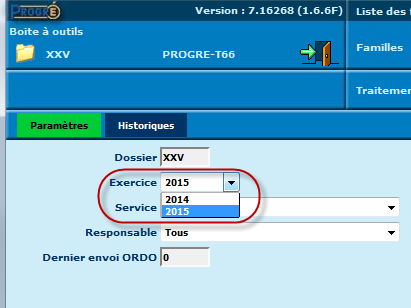 Traitement d’envoi GFC :La requête de sélection des BF permet désormais de traiter des BF de l’exercice N-1 ; ceux-ci seront néanmoins facturés sur l’année N.Traitement d’intégration des encaissements 2015 :Une correction sur la structure du fichier d’interface a été apportée (le traitement livré en V166F travaillait sur une structure de fichier d’interface non conforme au fichier envoyé par GFC).Module conventionnement :Les changements d’état d’une convention s’appliquent désormais à toutes les années de la convention.Amélioration de la gestion de l’état « Soldé »Renforcement des contrôles, mise en cohérence avec les règles édictées par le cahier des charges.Possibilité de rouvrir une convention soldée (par un utilisateur disposant de l’habilitation ‘RV’). Pourra être utile sur des conventions passées à tort à l’état « Soldé » par une version antérieure du traitement de clôture.Impacts BDDUn script correctif intégré au présent lot sera automatiquement exécuté afin d’harmoniser les états de convention (les états des années d’une convention seront alignés sur l’état de la convention elle-même).EVOLUTIONSSans objetIMPACT GENERAL SUR LES POSTES CLIENTSVeiller à vider le cache des navigateurs avant utilisation de cette nouvelle version.